September 11, 2019NOTICE OF PUBLIC MEETINGArizona Livestock Loss BoardMeeting Date:  September 16, 2019Notice is hereby given to Members of the Arizona Livestock Loss Board (Board) and the general public, that the Board will hold a meeting, open to the public, on September 16, 2019. pursuant to S.B. 1466 § Chapter 172. Article 6.  The meeting will be held at the Arizona Game and Fish Department, Quail Room, 5000 West Carefree Highway, Phoenix, Arizona 85086.  Please enter through the front entrance of the headquarters building.  The Board will discuss and may vote to take action on the following matters:Meeting begins at 1:30 pm1) Welcome and introductions.2)    Roll Call.3)    Approval of Minutes from July 24, 2019.4)  Call to the Public. 5)  The Board may discuss and take action to approve depredation claim(s) for the loss of livestock from confirmed Mexican wolf depredation(s).6) The Board may discuss and take action on sending a letter regarding insufficient funding and staffing at Wildlife Services.7) Budget Update by Staff.    8)   Executive Session (The Board will not vote to take any action during Executive Session).  The Board may vote to meet in Executive Session in accordance with A.R.S. 38-431.03(A)(3) for the purpose of discussing and consulting with legal counsel.9)  Adjournment. * * * *The agenda may be revised prior to the meeting as authorized by A.R. S. § 38.431.02.  In that event, an addendum to the agenda will be noticed and posted prior to the meeting.  Agenda items not noticed for a specific time may be taken out of order.  Persons with a disability may request a reasonable accommodation, such as a sign language interpreter, or this document in an alternative form, by contacting 5000 West Carefree Highway, Phoenix, AZ 85086, 623-236-7281.   Requests should be made as early as possible to allow time to arrange the accommodation.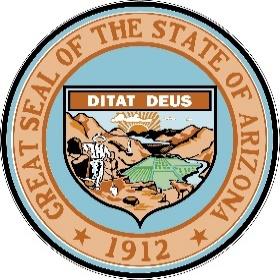 STATE OF ARIZONA LIVESTOCK LOSS BOARD5000 W. Carefree Highway	             	                                                Phoenix, Arizona 85086-5000(623) 236-7281		www.azgovernor.govGOVERNORDouglas A. DuceyBOARD MEMBERSKen Van De Graaff – ChairTy E. GrayStephen ClarkSarahmarge CriglerMark W. KillianJim F. O’HacoClay ParsonsDr. George RuyleCharles I. Kelly